Tórax respirado.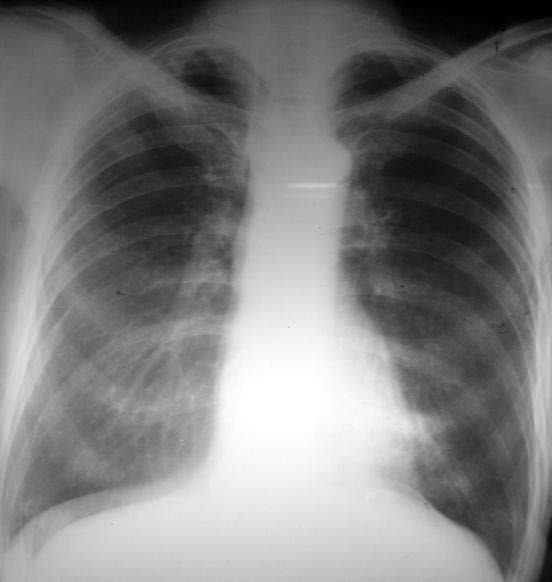 Las partes blandas.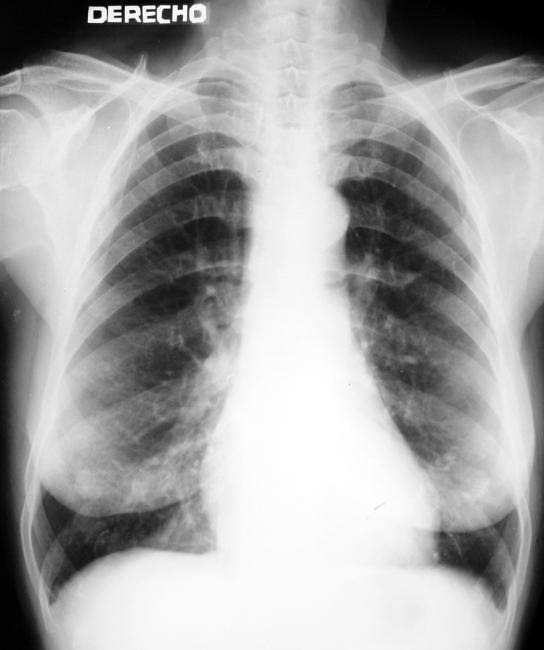 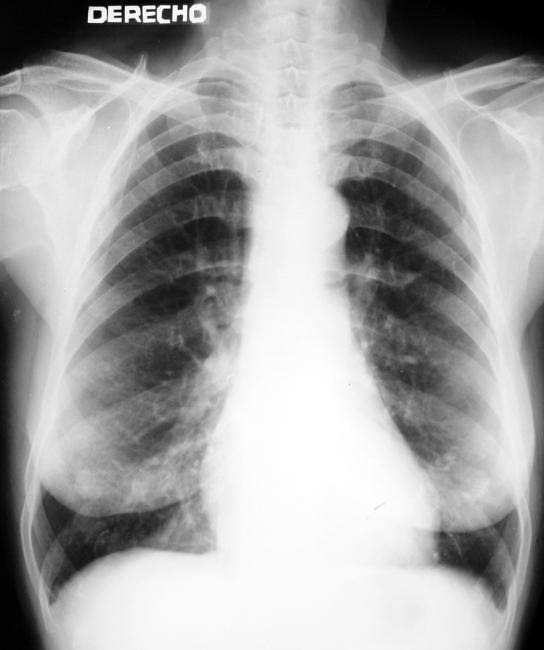 Mediastino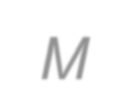 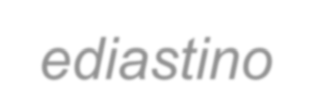 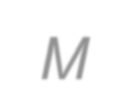 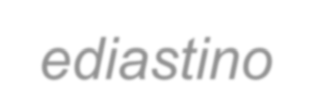 Puede ser definido como el espacio extrapleural comprendido entre ambos pulmones que limita.Lateralmente: con la pleura parietal medial.Por delante: con el esternón.Por detrás: las vertebras dorsales y los arcos posteriores de las costillas.Por debajo: el diafragma.Por arriba: istmo torácico.División compartimental del mediastino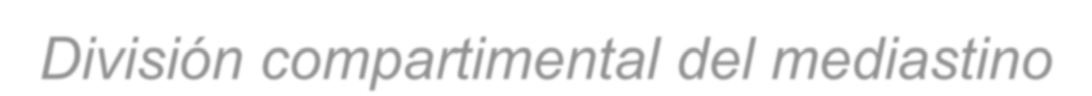 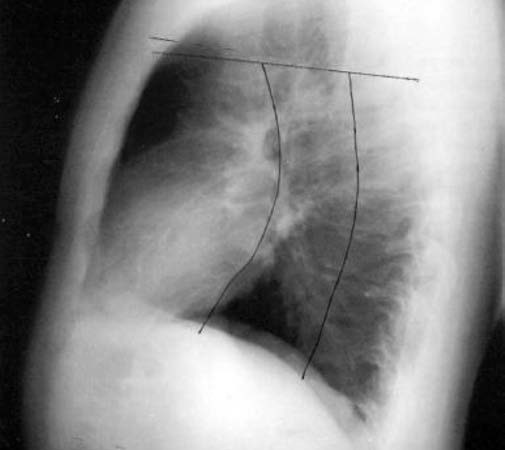 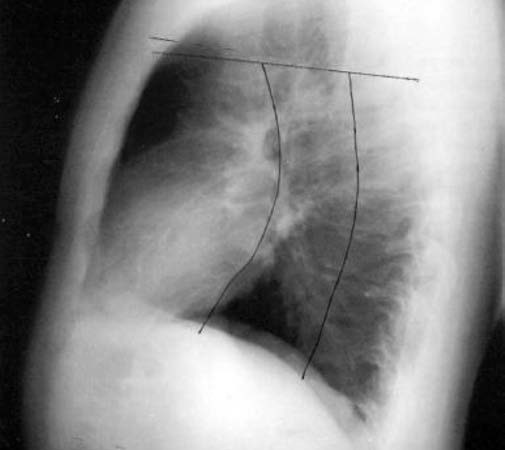 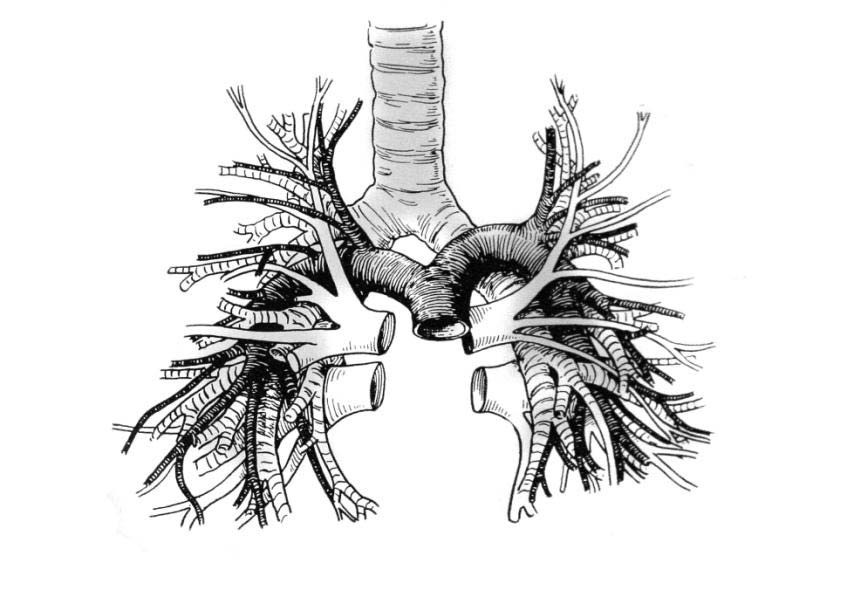 Bronquios, arterias y venas.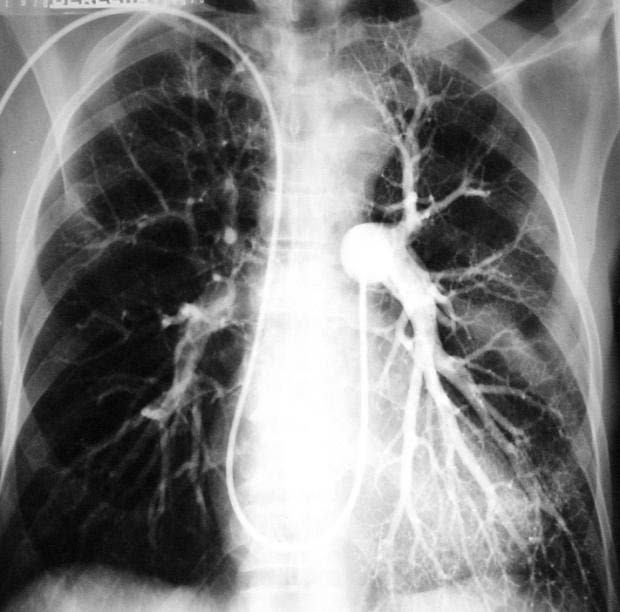 El hilio pulmonar es puramente vascular.Imágenes patológicas del A.R 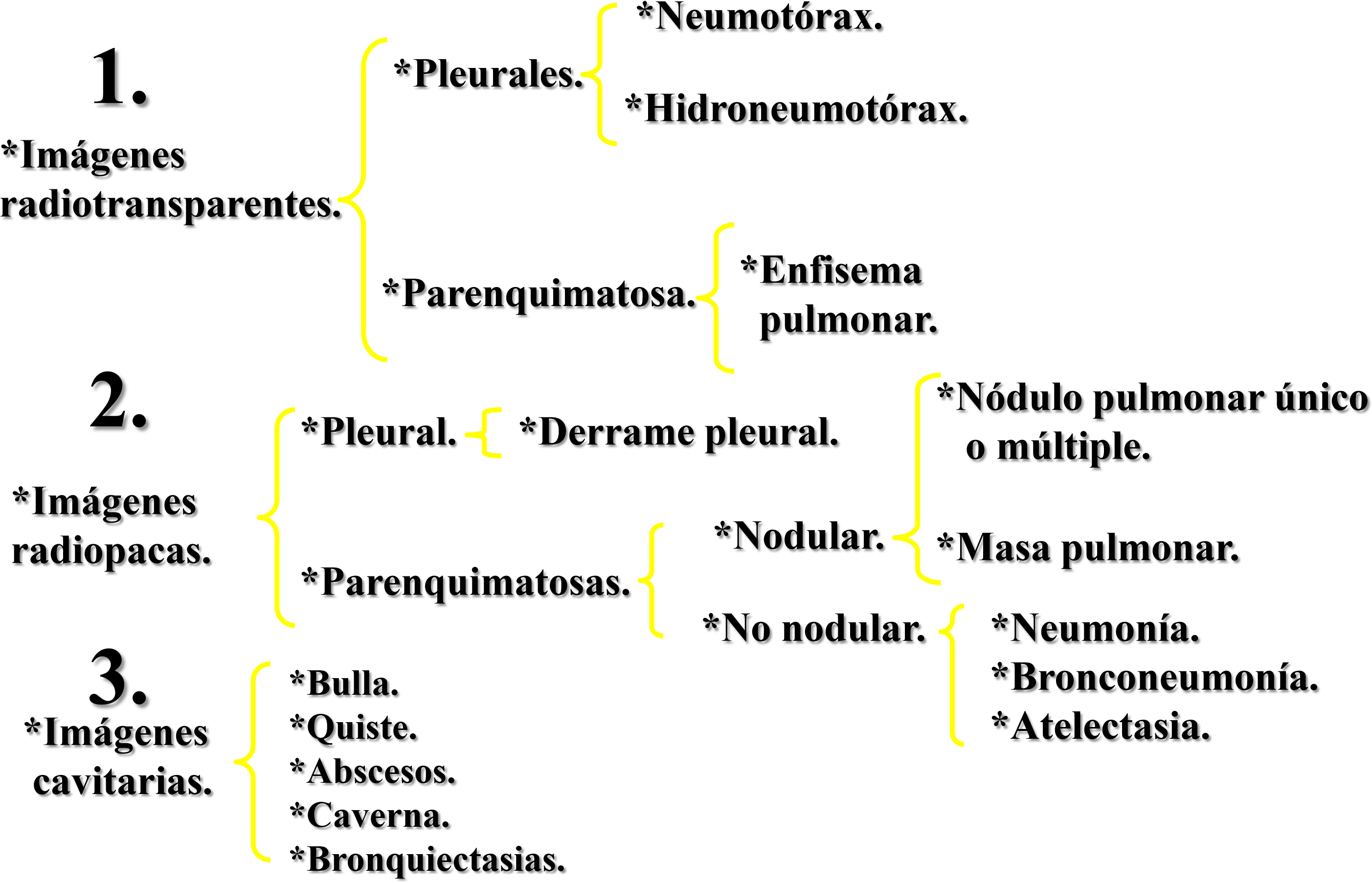 sin trama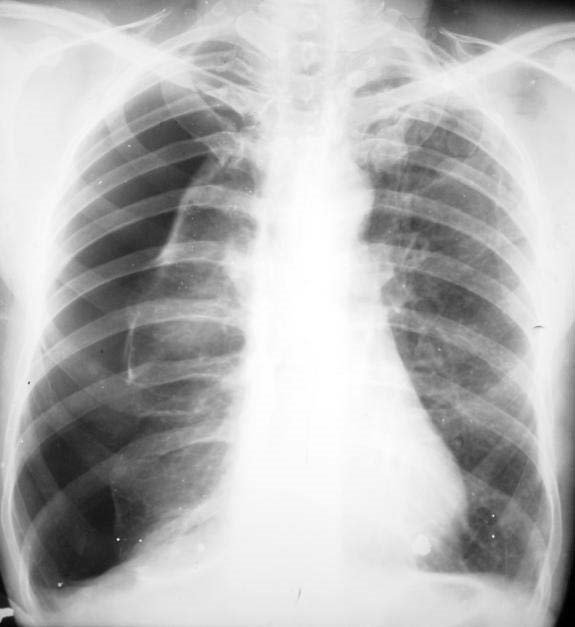 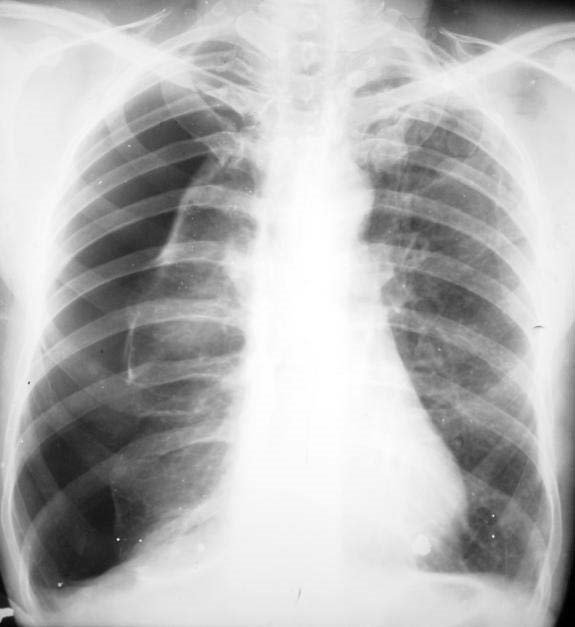 Camiseta Pleural.Neumotórax. 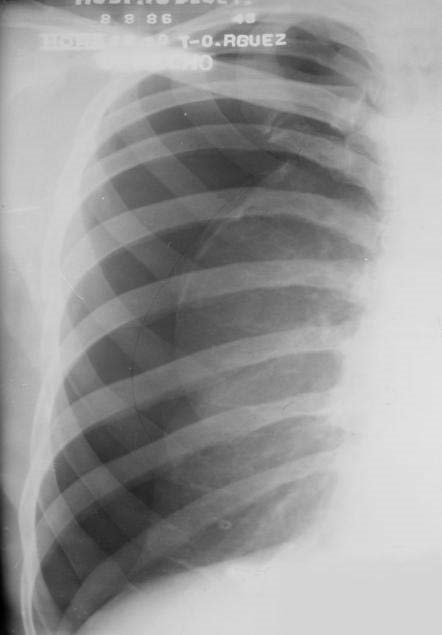 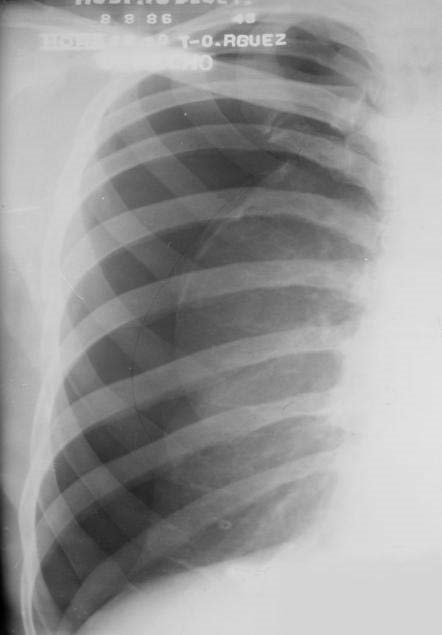 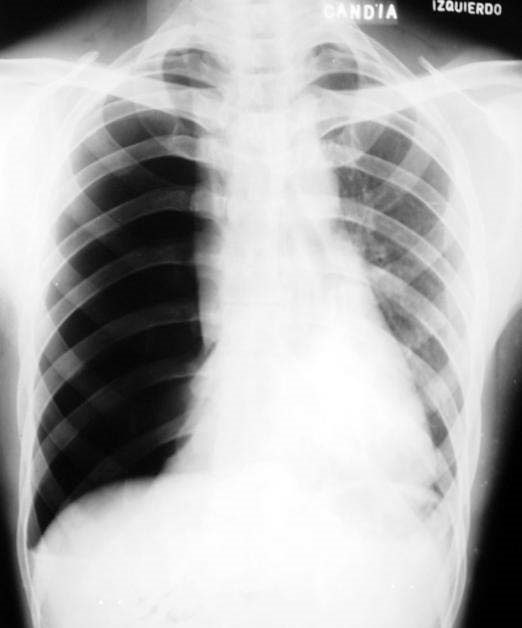 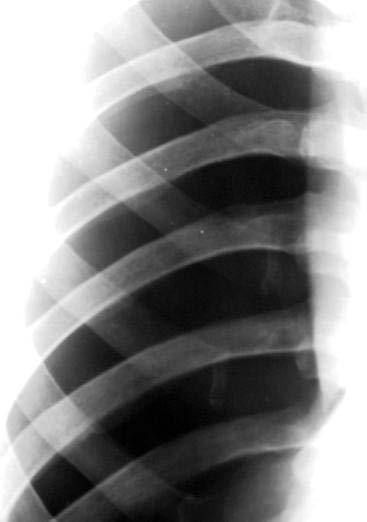 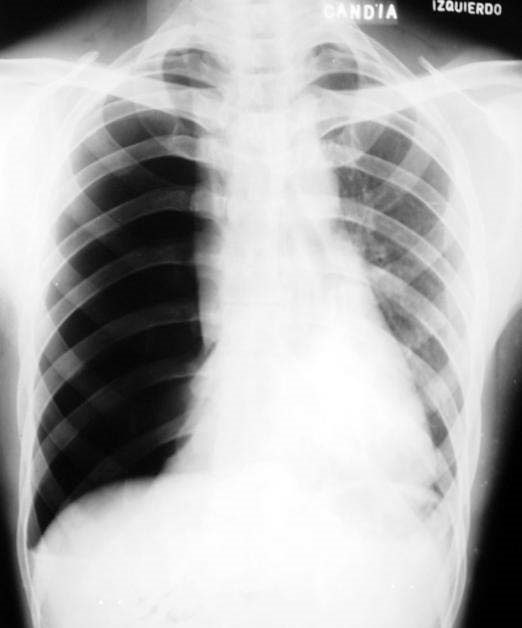 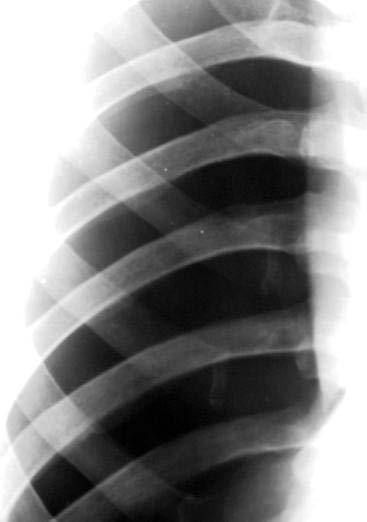 